Traditional New Mexico Green Chile StewYield: 6 servingsCooking Time: Approximately 1 hour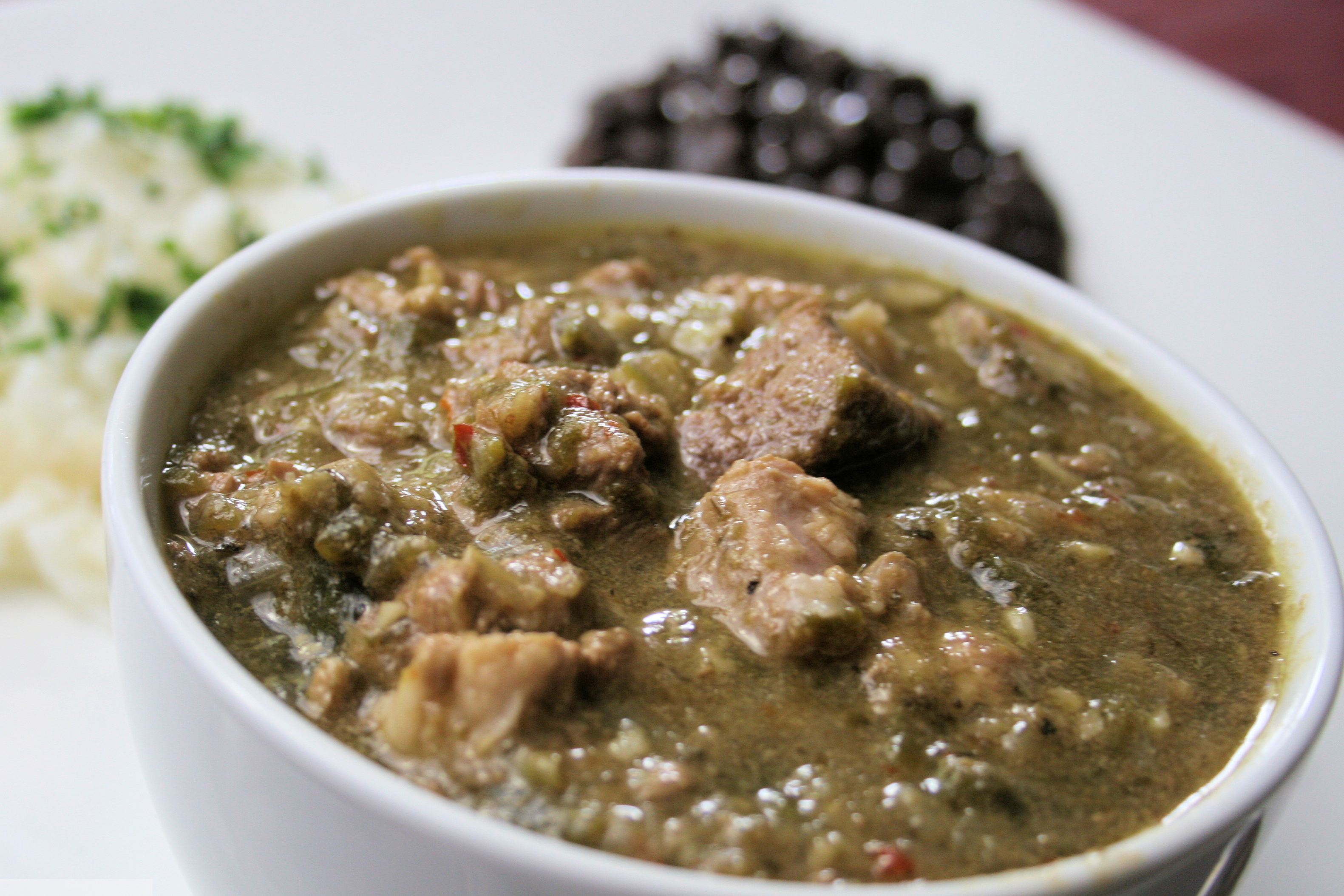 Temperature: Medium, Low• Freezes Well •2 pounds pork or beef, cubed3 cups potatoes¼  cup flour2 cups water2 tablespoons shortening½  teaspoon garlic powder2 large onions, chopped2 teaspoons salt3 cups roasted, peeled and chopped New Mexico green chile*1 cup chopped tomatoes (*Optional)1. Dredge the meat in flour. Place the shortening in a heavy skillet and brown meat at medium heat. Place meat in a large stewing pot.2. Sauté the onions in the remaining shortening and add to stewing pot.3. Add all remaining ingredients to stewing pot and simmer at low heat for 1 hour.* Varied amounts may be used.____________________________________________________________Recipe found at:  https://iamnm.com/new-mexican-green-chile-stew-recipe/